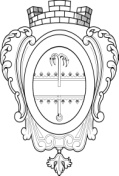 СОВЕТ ДЕПУТАТОВ МУНИЦИПАЛЬНОГО ОБРАЗОВАНИЯ«НИКОЛЬСКОЕ ГОРОДСКОЕ ПОСЕЛЕНИЕ ПОДПОРОЖСКОГО МУНИЦИПАЛЬНОГО РАЙОНА ЛЕНИНГРАДСКОЙ ОБЛАСТИ»РЕШЕНИЕ      21 января 2020 года 				                                          № 35    О внесении изменений в Решение Совета депутатов МО «Никольское городское поселение» от 18.12.2019 года № 21 «О бюджете МО «Никольское  городское поселение Подпорожского  муниципального района Ленинградской области» на 2020 год и плановый период 2021-2022 годов»В соответствии со статьей 153 Бюджетного кодекса Российской Федерации Совет депутатов муниципального образования «Никольское городское поселение Подпорожского муниципального района Ленинградской области»РЕШИЛ:Внести в Решение Совета депутатов МО «Никольское  городское поселение» от 18.12.2019 г. № 21 «О бюджете МО «Никольское городское поселение Подпорожского муниципального района Ленинградской области» на 2020 год и плановый период 2021-2022 годов» следующие изменения:1. В статье 1 Основные характеристики бюджета муниципального образования  «Никольское городское поселение Подпорожского муниципального района» на 2020 год» пункт 1 изложить в новой редакции:Утвердить  основные характеристики бюджета муниципального образования «Никольское городское поселение Подпорожского муниципального района» на 2020 год:прогнозируемый общий объем доходов  бюджета муниципального образования «Никольское городское поселение Подпорожского муниципального района»   в сумме 42 531,9 тыс. руб.;  общий объем расходов бюджета муниципального образования «Никольское городское поселение Подпорожского муниципального района»   в сумме 42 531,9  тыс. руб.;2. Утвердить основные характеристики бюджета муниципального образования «Никольское городское поселение Подпорожского муниципального района Ленинградской области» на плановый период 2021 и 2022 годов:прогнозируемый общий объем доходов бюджета муниципального образования «Никольское городское поселение Подпорожского муниципального района Ленинградской области» на 2021 год в сумме 26 266,1 тыс.руб. и на 2022 год в сумме 26 560,1 тыс. руб.;общий объем расходов бюджета муниципального образования «Никольское городское поселение»   на 2021 год в сумме 26 266,1 тыс. руб., в том числе условно утвержденные расходы в сумме 626,7 тыс. руб. и на 2022 год в сумме 26 560,1 тыс. руб., в том числе условно утвержденные расходы в сумме 1 304,7 тыс. руб.3. Приложение 3 «Перечень и коды главных администраторов доходов бюджета муниципального образования «Никольское городское поселение Подпорожского муниципального района Ленинградской области» изложить в новой редакции (прилагается).4. Приложение 4 «Распределение бюджетных ассигнований по целевым статьям (муниципальным программам и непрограммным направлениям деятельности), группам и подгруппам видов расходов классификации расходов бюджета, а также по разделам и подразделам классификации расходов бюджета муниципального образования «Никольское городское поселение Подпорожского муниципального района Ленинградской области» на 2020 и на плановый период 2020 и 2021 годов»  изложить в новой редакции (прилагается).5. Приложение 5 «Распределение бюджетных ассигнований по разделам и  подразделам  классификации расходов  бюджета  на 2020 год и на плановый период 2020 и 2021 годов» изложить в новой редакции (прилагается).6. Приложение 6 «Ведомственная структура расходов бюджета муниципального образования «Никольское городское поселение Подпорожского муниципального района Ленинградской области» на 2020 год и плановый период 2020 и 2021 годов» изложить в новой  редакции (прилагается).7. Утвердить объем бюджетных ассигнований дорожного фонда муниципального образования «Никольское городское поселение Подпорожского муниципального района Ленинградской области»: на 2020 год в сумме    11 643,8 тыс. руб.;на 2021 год в сумме    1 177,5 тыс. руб.;на 2022 год в сумме    1 177,5 тыс. руб.Глава муниципального образования                                      Д.В.Киселев